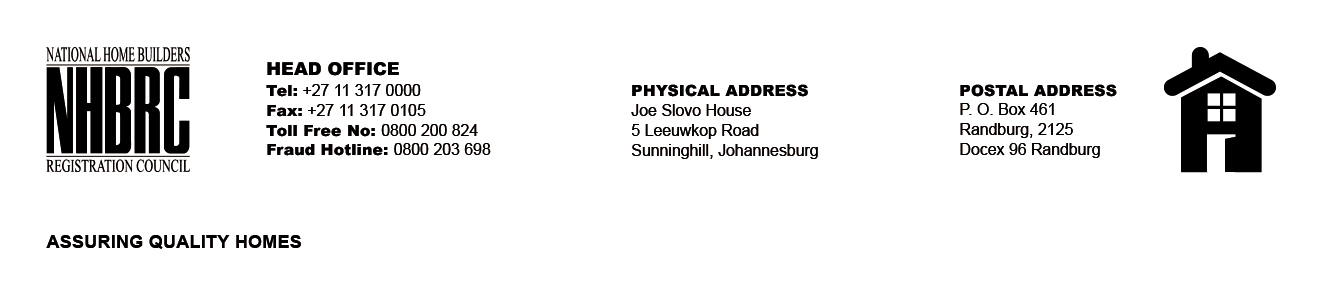 BID NUMBER: NHBRC 03/2023 FS BLOEMFONTEIN RE-ADVERT 1
CLOSING DATE: 09 APRIL 2024 @ 11H00BID DESCRIPTION: REQUEST FOR PROPOSALS: APPOINTMENT OF A SERVICE PROVIDER TO PROVIDE SUITABLE OFFICE ACCOMMODATION AND PARKING FACILITIES FOR BLOEMFONTEIN OFFICE FOR A LEASE PERIOD OF FIVE (05) YEARS.
 .BID NUMBER: NHBRC 03/2023 FS BLOEMFONTEIN RE-ADVERT 1
CLOSING DATE: 09 APRIL 2024 @ 11H00BID DESCRIPTION: REQUEST FOR PROPOSALS: APPOINTMENT OF A SERVICE PROVIDER TO PROVIDE SUITABLE OFFICE ACCOMMODATION AND PARKING FACILITIES FOR BLOEMFONTEIN OFFICE FOR A LEASE PERIOD OF FIVE (05) YEARS.
 .BID NUMBER: NHBRC 03/2023 FS BLOEMFONTEIN RE-ADVERT 1
CLOSING DATE: 09 APRIL 2024 @ 11H00BID DESCRIPTION: REQUEST FOR PROPOSALS: APPOINTMENT OF A SERVICE PROVIDER TO PROVIDE SUITABLE OFFICE ACCOMMODATION AND PARKING FACILITIES FOR BLOEMFONTEIN OFFICE FOR A LEASE PERIOD OF FIVE (05) YEARS.
 .